IDENTIFICATION DE L’ASSOCIATION :SES REPRÉSENTANTS : 	 Contact 1 :	Contact 2 :AUTRES RENSEIGNEMENTS : 	 COMPTES DE L’ASSOCIATIONDépenses	Période de l'exercice : du 	au  	OBSERVATIONS : COMPTES DE L’ASSOCIATIONRecettesCes états peuvent être remplacés par vos propres documents comptables à condition que ceux-ci comportent les éléments demandés.Fait à					, le	Signature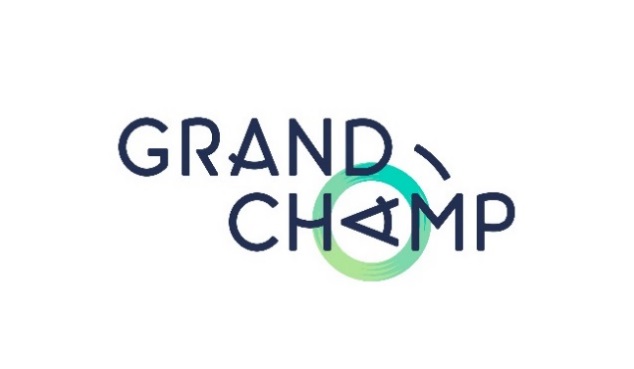 DOSSIER DE DEMANDE DE SUBVENTIONS 2020PIECES A FOURNIRComposition du Conseil d’Administration et du bureauDomiciliation bancaire de votre association (joindre un IBAN complet si 1ère demande ou changement) L’état des adhérents par tranche d’âge, par activité et par commune de résidence, en distinguant au minimum les jeunes (moins de 18 ans) des adultes (18 ans et plus)Les activités ouvertes aux classes des écoles de Grand-ChampLes résultats financiers :dépenses et recettes de l’exercice écoulé (par nature)état des comptes de trésorerie en début et fin de périodecotisations demandées aux membres (jeunes, adultes, habitants de la commune, habitants à l’extérieur)budget prévisionnelMontant de la subvention demandéeRésumé de la vie associative (assemblée générale, réunion du Conseil d’Administration)Rapport d’activités (réalisations, projets)Copie des relevés de comptes bancaires au 31 décembre 2018 et 2019.Bilan 2019Prévisions 2020Bilan 2019Prévisions 2020Achat petit matériel€€Location de matériel€€Frais de personnel (encadrement, etc…)€€Frais de bureau (affranchissement, téléphone, photocopies…)€€Frais de réceptions€€Frais bancaires€€Frais divers (récompenses, obsèques…)€€Fournitures administratives€€Autres fournitures€€Assurances€€Manifestations (buvette, alimentation…)€€TOTAL DES DEPENSES€€Bilan 2019Prévisions 2020Cotisations, adhésions des membres€€€€Subvention de la commune de Grand-ChampDe fonctionnement€€Exceptionnelle€€Subventions provenant :De l'Etat€€Du Département€€De la Région€€Autres subventions :€€€€€€Autres recettes€€€€Total des recettes€€Résultat€€(Dépenses - Recettes)(Mettre le signe – si déficit)TrésorerieTrésorerie en début d'exercice :€€Résultats ci-dessus (Excédent)	+€€Résultats ci-dessus (déficit)	-€€Trésorerie de fin d'exercice	=€€Solde bancaire au 31 décembre 2019